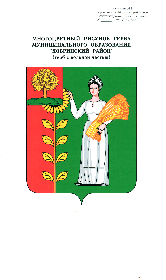 КОНТРОЛЬНО-СЧЁТНАЯ КОМИССИЯДОБРИНСКОГО МУНИЦИПАЛЬНОГО РАЙОНАЛИПЕЦКОЙ ОБЛАСТИ РОССИЙСКОЙ ФЕДЕРАЦИИРАСПОРЯЖЕНИЕ01.10.2020                                                                                                       № 25-рО внесении изменений в план работы на 2020 годВ соответствии со ст.11 Положения «О Контрольно-счётной комиссии Добринского муниципального района Липецкой области», принятого решением Совета депутатов Добринского муниципального района Липецкой области от 10.02.2017г. №132-рс и п.5.5. статьи 5 раздела III Регламента Контрольно-счётной комиссии Добринского муниципального района Липецкой области, утвержденного приказом от 17.04.2017г. №1, внести изменения в План работы Контрольно-счетной комиссии на 2020 год:Раздел II «Контрольные мероприятия» исключить п.4 и п.5Разместить изменения в План работы Контрольно-счетной комиссии на 2020 год на официальном сайте администрации района в информационно-телекоммуникационной сети Интернет.Контроль за исполнением настоящего распоряжения оставляю за собой.ПредседательКонтрольно-счётной комиссииДобринского муниципального района                                               Н.В.Гаршина4.Муниципальное автономное дошкольное образовательное учреждение детский сад №4 п.ДобринкаПроверка финансово-хозяйственной деятельности в 2019 году3 квартал 2020 годаКСК Добринского муниципального района совместно с Управлением финансов администрации Добринского муниципального района5.Муниципальное казенное учреждение «Единая дежурно-диспетчерская служба Добринского муниципального района»Проверка финансово-хозяйственной деятельности в 2019 году4 квартал 2020 годаКСК Добринского муниципального района совместно с Управлением финансов администрации Добринского муниципального района